Управление культуры города Кузнецка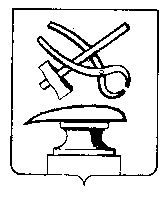 _______________________________________________________________ПРИКАЗот  11.03.2016                       	       №  2– ОД/УК О внесении изменений в приказ управления культуры города Кузнецка от 01.02.2013 № 7 – ОД/УК «О комиссии управления культуры города Кузнецка по соблюдению требований к служебному поведению муниципальных служащих и урегулированию конфликта интересов» В соответствии с Федеральными законами  от 06.10.2003 № 131-ФЗ «Об общих принципах организации местного самоуправления в Российской Федерации», от 02.03.2007 № 25-ФЗ «О муниципальной службе в Российской Федерации», руководствуясь ст. 36 Устава города Кузнецка Пензенской области, в связи с кадровыми изменениями в составе управления культуры города КузнецкаПРИКАЗЫВАЮ:	1. Внести изменения в приказ управления культуры города Кузнецка от 01.02.2013 № 7 – ОД/УК «О комиссии управления культуры города Кузнецка по соблюдению требований к служебному поведению муниципальных служащих и урегулированию конфликта интересов» следующие изменения.1.1.Пункт 1 приказа изложить в следующей редакции:	«1. Создать комиссию управления культуры города Кузнецка по соблюдению требований к служебному поведению муниципальных служащих и урегулированию конфликта интересов (далее – комиссия) в составе.1.2. Внести в Положение о  комиссии управления культуры города Кузнецка по соблюдению требований к служебному поведению муниципальных служащих и урегулированию конфликта интересов,   следующие изменения:1) в пункте 3:  а) подпункт «а» изложить в следующей редакции:  «а) в обеспечение соблюдения муниципальными служащими управления культуры города Кузнецка ограничений и запретов, требований о предотвращении или урегулировании конфликта интересов, а также в обеспечение исполнения ими обязанностей, установленных Федеральным законом от 25.12.2008 N 273-ФЗ "О противодействии коррупции", другими федеральными законами (далее - требования к служебному поведению и (или) требования об урегулировании конфликта интересов);»;  2) пункт 4 изложить в следующей редакции: «4. Комиссия рассматривает вопросы, связанные с соблюдением требований к служебному поведению и (или) требований об урегулировании конфликта интересов  в отношении муниципальных служащих управления культуры города Кузнецка, а также в отношении граждан, указанных в абзаце первом подпункта "б" пункта 9 настоящего Положения (далее - гражданин).»;  3) в пункте 9:  а) абзац первый подпункта «б» изложить в следующей редакции:  «- обращение гражданина, замещавшего в управлении культуры города Кузнецка должность муниципальной службы, включенную в перечень должностей муниципальной службы в администрации города Кузнецка, предусмотренный статьей 12 Федерального закона «О противодействии коррупции», утвержденный муниципальным правовым актом администрации города Кузнецка, о даче согласия на замещение на условиях трудового договора должности в организации и (или) на выполнение в данной организации работы (оказание данной организации услуги) на условиях гражданско-правового договора (гражданско-правовых договоров), если отдельные функции муниципального (административного) управления данной организацией входили в должностные (служебные) обязанности муниципального служащего, в течение двух лет после увольнения с муниципальной службы.          Обращение может быть подано муниципальным служащим, планирующим свое увольнение с муниципальной службы, и подлежит рассмотрению комиссией в соответствии с настоящим Положением. Обращение подается начальнику управления культуры города Кузнецка в письменной форме (образец обращения предусмотрен приложением № 1 к настоящему Положению). В обращении указываются: фамилия, имя, отчество гражданина, дата его рождения, адрес места жительства, замещаемые должности в течение последних двух лет до дня увольнения с муниципальной службы, наименование, местонахождение коммерческой или некоммерческой организации, характер ее деятельности, должностные (служебные) обязанности, исполняемые гражданином во время замещения им должности муниципальной службы, функции по муниципальному (административному) управлению в отношении коммерческой или некоммерческой организации, вид договора (трудовой или гражданско-правовой), предполагаемый срок его действия, сумма оплаты за выполнение (оказание) по договору работ (услуг). Обращение в день его поступления регистрируется в специальном журнале по форме согласно приложению № 2 к настоящему Положению;»;  в) абзац второй подпункта «б» изложить в следующей редакции: «- заявление муниципального служащего о невозможности по объективным причинам представить сведения о доходах, об имуществе и обязательствах имущественного характера своих супруги (супруга) и несовершеннолетних детей. Заявление подается начальнику управления культуры города Кузнецка в письменной форме (образец заявления предусмотрен приложением № 3 к настоящему Положению). Заявление в день его поступления регистрируется в специальном журнале по форме согласно приложению № 4 к настоящему Положению;»;  г) дополнить подпунктом «г» следующего содержания: «г) поступившее в комиссию по решению начальника управления культуры города Кузнецка уведомление муниципального служащего о возникновении личной заинтересованности при исполнении должностных обязанностей, которая приводит или может привести к конфликту интересов;». 4) дополнить пунктом 9.1. следующего содержания:«9.1. Начальник управления культуры города Кузнецка осуществляет предварительное рассмотрение обращений, заявлений и уведомлений, указанных в подпунктах «б», «в»  пункта 9 настоящего Положения.В ходе предварительного рассмотрения обращений, заявлений и уведомлений начальник управления культуры города Кузнецка имеет право проводить беседу с муниципальным служащим, представившим обращение, заявление или уведомление, получать от него письменные пояснения направлять запросы в государственные органы, органы местного самоуправления и заинтересованные организации (далее - запросы).По результатам предварительного рассмотрения обращений, заявлений и уведомлений на каждое из них подготавливается мотивированное заключение.».5) дополнить пунктом 9.2. следующего содержания:«9.2. Обращение гражданина, указанного в абзаце первом подпункта «а» пункта 9 настоящего Положения, а также заключение и другие материалы в течение двух рабочих дней со дня поступления обращения представляются председателю комиссии.».6) дополнить пунктом 9.3. следующего содержания:«9.3. Обращение муниципального служащего, указанного в абзаце втором подпункта «б» пункта 9 настоящего Положения, заявление или уведомление, указанные в подпунктах «б», «в» пункта 9 настоящего Положения, а также заключение и другие материалы представляются председателю комиссии в течение семи рабочих дней со дня поступления обращения, заявления или уведомления. В случае направления запросов, обращение муниципального служащего, указанного в абзаце втором подпункта «б» пункта 9 настоящего Положения, заявление или уведомление, а также заключение и другие материалы представляются председателю комиссии в течение 45 дней со дня поступления обращения, заявления или уведомления. Указанный срок может быть продлен, но не более чем на 30 дней.».7) пункт 11 изложить в следующей редакции:«11.  Председатель комиссии при поступлении к нему информации, содержащей основания для проведения заседания комиссии:а) в 10-дневный срок назначает дату заседания комиссии. При этом дата заседания комиссии не может быть назначена позднее 20 дней со дня поступления указанной информации, за исключением случаев, предусмотренных пунктом 11.1 настоящего Положения;б) организует ознакомление с указанной информацией и с результатами ее проверки муниципального служащего, в отношении которого комиссией рассматривается вопрос о соблюдении требований к служебному поведению и (или) требований об урегулировании конфликта интересов, его представителя, членов комиссии и других лиц, участвующих в заседании комиссии;в) рассматривает ходатайства о приглашении на заседание комиссии лиц, указанных в подпункте «а» пункта 6 настоящего Положения, принимает решение об их удовлетворении (об отказе в удовлетворении) и о рассмотрении (об отказе в рассмотрении) в ходе заседания комиссии дополнительных материалов.».8) пункт 12 изложить в следующей редакции:«12. Заседание комиссии проводится в присутствии муниципального служащего, в отношении которого рассматривается вопрос о соблюдении требований к служебному поведению и (или) требований об урегулировании конфликта интересов, или гражданина, указанного в абзаце первом подпункта «а» пункта 9 настоящего Положения. О намерении лично присутствовать на заседании комиссии муниципальный служащий или гражданин указывает в обращении, заявлении или уведомлении, представляемых в соответствии с подпунктами «б» и «г» пункта 9 настоящего Положения.». 9) дополнить пунктом 12.1. следующего содержания:«12.1. Заседания комиссии могут проводиться в отсутствие муниципального служащего или гражданина в случае:а) если в обращении, заявлении или уведомлении, предусмотренных подпунктами «б» и «в» пункта 9 настоящего Положения, не содержится указания о намерении муниципального служащего или гражданина лично присутствовать на заседании комиссии;б) если муниципальный служащий или гражданин, намеревающиеся лично присутствовать на заседании комиссии и надлежащим образом извещенные о времени и месте его проведения, не явились на заседание комиссии.».10) дополнить пунктом 19.1 следующего содержания:«19.2. По итогам рассмотрения вопроса, указанного в подпункте «в» пункта 9 настоящего Положения, комиссия принимает одно из следующих решений:а) признать, что при исполнении муниципальным служащим должностных обязанностей конфликт интересов отсутствует;б) признать, что при исполнении муниципальным служащим должностных обязанностей личная заинтересованность приводит или может привести к конфликту интересов. В этом случае комиссия рекомендует муниципальному служащему и (или) руководителю иного органа местного самоуправления города Кузнецка, руководителю отраслевого  органа администрации города Кузнецка с правами юридического  принять меры по урегулированию конфликта интересов или по недопущению его возникновения;в) признать, что муниципальный служащий не соблюдал требования об урегулировании конфликта интересов. В этом случае комиссия рекомендует применить к муниципальному служащему конкретную меру ответственности.».11) В пункте 26 слова «в 3-дневный срок» заменить словами «в 7-дневный срок».12) дополнить пункт 26 предложением следующего содержания:«В случае направления выписки из решения комиссии заказным письмом с уведомлением, секретарь комиссии уведомляет гражданина о принятом решении устно в течение трех рабочих дней со дня проведения соответствующего заседания комиссии.».13) приложение № 1 изложить в редакции согласно приложению № 1 к настоящему приказу.14) приложение № 3 изложить в редакции согласно приложению № 2 к настоящему приказу.2.  Настоящий приказ подлежит официальному опубликованию.3. Настоящий приказ вступает в силу на следующий день после официального опубликования.  Начальник управления    						       И.А. ЧасовскаяС приказом ознакомлены:_________________ Э.В.Майорова «___»________________2016 _________________Т.В. Чернышова «___»_______________2016 Приложение № 1Утвержденоприказом управления культуры города Кузнецкаот «____»_____________2016г. № _______                                                      Председателю комиссииуправления культуры                                                       города Кузнецка                                                по соблюдению требований                                                     к служебному поведению                                                     муниципальных служащих                                                 и урегулированию конфликта                                                                  интересов                                      _____________________________________                                         (Ф.И.О., дата рождения гражданина)                                      _____________________________________                                      _____________________________________                                        (адрес места жительства гражданина)                                      _____________________________________ОБРАЩЕНИЕо даче согласия на замещение должности в организацииили на выполнение работ (оказание услуг) на условияхгражданско-правового договора в организацииВ  соответствии со статьей 12  Федерального закона от 25.12.2008 № 273-ФЗ «О противодействии коррупции» прошу дать согласие на замещение должности в__________________________________________________________________наименование, местонахождение организации, характер ее деятельности)____________________________________________________________________________________________________________________________________________                                        ______________________________________________________________________________________________________________________________________________ , на условиях___________________________________________________________      (трудовой или гражданско-правовой договор,  предполагаемый срок его действия___________________________________________________________________  сумма оплаты за выполнение (оказание) по договору работ (услуг)____________________________________________________________________________________________________________________________________________________________________________________________________________________.В течение последних двух лет до дня увольнения с муниципальной службы я замещал должность(ти)___________________________________________________(наименование должности,    краткое описание должностных обязанностей)__________________________________________________________________________________________________________________________________________________________________________________________________________________.В  мои  должностные  (служебные)   обязанности   входили   функции муниципального (административного) управления организацией*: _________________________________________________________________________________________________________________________________________________________________________________________________________________________.Намереваюсь (не намереваюсь) лично присутствовать на заседании Комиссии управления культуры города Кузнецка по соблюдению требований к служебному поведению муниципальных служащих и урегулированию конфликта интересов при рассмотрении настоящего обращения (нужное подчеркнуть).___ _____________ 20___ г.                ______________________________                                                                                     (подпись)─────────────────────────────* функции муниципального (административного) управления организацией - полномочия муниципального служащего принимать обязательные для исполнения решения по кадровым, организационно-техническим, финансовым, материально-техническим или иным вопросам в отношении данной организации, в том числе решения, связанные с выдачей разрешений (лицензий) на осуществление определенного вида деятельности и (или) отдельных действий данной организацией, или готовить проекты таких решений.Начальник управления культурыгорода Кузнецка                                                                                  И.А. ЧасовскаяПриложение № 2Утвержденоприказом управления культурыгорода Кузнецкаот «____»______________2016г. № ________                                                      Председателю комиссии                                              управления культуры                                                                 города Кузнецка                                                по соблюдению требований                                                     к служебному поведению                                                     муниципальных служащих                                                 и урегулированию конфликта                                                                  интересовот______________________________________                                                  (замещаемая должность, Ф.И.О.)                                        ________________________________________                                        ________________________________________ЗАЯВЛЕНИЕо невозможности по объективным причинам представитьсведения о доходах, об имуществе и обязательствахимущественного характера своих супруги (супруга) и несовершеннолетних детей   	Сообщаю,  что  не  имею  возможности  представить  сведения  о  доходах,об  имуществе  и  обязательствах  имущественного  характера  своих  супруги (супруга) и (или) несовершеннолетних детей ________________________________________________________________________________________________________         (Ф.И.О. супруги (супруга) и (или) несовершеннолетних детей)________________________________________________________________________за _____________________________________________________________________                                   (указать отчетный период)________________________________________________________________________Указываются все причины и обстоятельства, необходимые для того, чтобы комиссия могла ________________________________________________________________________сделать вывод о том,   что непредставление сведений носит объективный характер)________________________________________________________________________________________________________________________________________________.          Принятые меры по получению указанных сведений:____________________________________________________________________________________________________________________________________________________________________________________________________________________________________________________________________________________________.          Намереваюсь (не намереваюсь) лично присутствовать на заседании Комиссии управления культуры города Кузнецка по соблюдению требований к служебному поведению муниципальных служащих и урегулированию конфликта интересов при рассмотрении настоящего обращения (нужное подчеркнуть).___ ______________________ 20___ г.               _______________________                                                                                              (подпись)Начальник управления культурыгорода Кузнецка                                                                           И.А. ЧасовскаяЧасовская И.А.- начальник управления культуры города Кузнецка, председатель комиссии;Майорова Э.В.- специалист по методике клубной работы МБУ ТЦ «Родина» (по согласованию), секретарь комиссии              Члены комиссии             Члены комиссииХрамова Ю.Ю.-главный специалист сектора муниципальной службы и кадров администрации города Кузнецка (по согласованию)Чернышова Т.В.- директор муниципального бюджетного образовательного учреждения дополнительного образования «Детская музыкальная школа №1» г. Кузнецка Шебаршова Н.А.- заведующая филиалом №10 муниципального бюджетного учреждения «Кузнецкая центральная городская библиотека им. А.Н.Радищева». 